Publicado en  el 05/11/2015 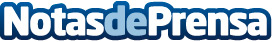 Investigadores del BSC-CNS determinan las causas del aumento de hielo marino en el AntárticoDatos de contacto:Nota de prensa publicada en: https://www.notasdeprensa.es/investigadores-del-bsc-cns-determinan-las_1 Categorias: Ecología http://www.notasdeprensa.es